DER SOMMER IST DIE SCHÖNSTE ZEIT.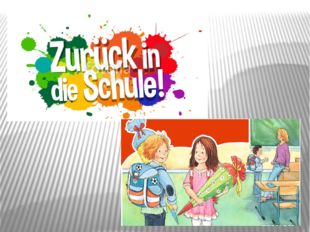 Цели:– ввести учащихся в иноязычную атмосферу;– совершенствовать произносительные навыки;– развивать навыки диалогической и монологической речи;– учить употреблять новый лексический материал по теме “Sommerferien” в знакомых речевых образцах;– развивать интерес к изучению немецкого языка.I. Anfang der Stunde.1. Begrüßung.2. Ziele.– Вот и наступил еще один учебный год. Вы стали взрослыми, отдохнули после летних каникул. Теперь вы – третьеклассники. Мы с вами многое узнали во втором классе и многому научились. В этом году продолжим изучение немецкого языка и сделаем еще один шаг к тому, чтобы стать его знатоками. Сегодня на уроке вспомним, что мы с вами знаем о наших немецких друзьях, познакомимся с новыми словами, будем учиться составлять простые предложения на немецком языке о Сабине и Свене.II. Mundgymnastik.– Heute trainieren wir den Laut [h]. Sprecht mir nach:haben              Hamburg            hinterHasen              Hose                    HundНа доске:Hundert Hasen haben Hunger, hundert Hasen haben Durst.Учащиеся  повторяют  за  учителем  словосочетания,  все  предложение (хором, затем по цепочке).III. Redegymnastik.– Spielt Dialoge!Учащимся предлагаются представленные на карточках готовые фразы диалога. Им необходимо, работая в парах, правильно их сложить и разыграть диалог.A: Hallo!B: Hallo!A: Wie heißt du?B: Ich heiße … .A: Wie geht’s?B: Danke, gut.A: Wo wohnst du?B: Ich wohne in … .A: Was magst du gern?B: Ich mag Torte, Limo, Eis.A: Tschüs!B: Tschüs!IV. Festigung des lexikalischen und grammatischen Stoffes.1. Üb. 1a, S. 4     (Lehrbuch).– Wer ist auf den Fotos? Woher kommen sie?Muster: Das ist Pixi. Er kommt aus Deutschland. 2. Üb. 1b, S. 4   (Lehrbuch).– Wie sind sie? Чтобы ответить на этот вопрос, давайте вспомним слова и запишем некоторые новые:Слова представлены на доске. Учащиеся записывают новые слова в словарик.Muster:  Pixi   ist   lustig  und  freundlich.  Svens  Hund  ist  groß  und  klug. 3. Üb. 2a, b, S. 5   (Lehrbuch).– Was  wissen  wir  über  unsere  Freunde  Sven  und  Sabine?  – Wie ist es richtig?V. Entwicklung der Fertigkeiten der monologischen Rede.Üb. 3a, S. 6    (Lehrbuch).– Wir wissen auch, was Sabine und Sven gern machen.Muster: Sabine schreibt gern Reime. Sven turnt gern. VI. Einführung des lexikalisches Stoffes.1. Üb. 5a, b, S. 6   (Lehrbuch).– Anna  bekommt  den  Brief.  Sie  liest  den  Brief.  Hört  den  Brief aufmerksam zu!В письме встречаются новые слова и выражения, которые представлены на доске. Учащиеся читают их и записывают в словарики. Проводится их фонетическая отработка.– Wir hören zu und lesen!2. Üb. 6, S. 7    (Lehrbuch).– Jetzt antworten wir auf Pixis Fragen!Muster: Ist der Brief von Sven? – Nein, der Brief ist von Sabine. VII. Ende der Stunde.– Что нового мы сегодня узнали на уроке?Hausaufgabe: 1) выучить слова на с. 8 учебника; 2) прочитать письмо из упражнения 5 на с. 6 учебника;nett – милыйklein – маленькийgroß – большой schön – красивый hilfsbereit – готовый помочь lustig – веселый  jung – молодой                                tapfer – храбрыйalt – старыйfleißig – прилежныйfreundlich – приветливыйklug – умныйgut – хороший, добрый